21st March 2024Dear FOI Request Thank you for your Freedom of Information dated 28th February.  In your request you asked for the following information.
REQUEST: Can you please disclose to me details of:1. Your policy covering the Publication Scheme 'adopted and maintained by you in terms of s.19(1)(a) of the FOIA; 2.  Your policy covering information to be published in accordance with the Publication Scheme adopted and maintained by you in terms of s.19(1)(b) of the FOIA; 3.  The Dates and outcomes of the reviews when the Publication Scheme has been reviewed by you since October 2020 in terms of s19(1)(c) of the FOIA; 4. Your policy specifying the classes of information which the public authority publishes or intends to publish in accordance with the Publication Scheme in terms of s.19(2)(a) of the FOIA; 5. Your policy specifying the manner in which the information of each class is, or is intended to be, published in accordance with the Publication Scheme in terms of s19(2)(b) of the FOIA; 6. Your policy specifying what material is, or is intended to be, available to the public free of charge or on payment in accordance with the Publication Scheme in terms of s.19(2)(c) of the FOIA.7. In terms of the Publication Scheme where specifically on your website do you:i). Make the public aware of how to make a FOIA request to you; ii). Publish details of your S.19 Publication Scheme, specifically:a). specifying the classes of information which you publishes or intend to publish in accordance with the Publication Scheme in terms of s.19(2)(a) of the FOIA; b). specifying the manner in which the information of each class is, or is intended to be, published in accordance with the Publication Scheme in terms of s.19(2)(b) of the FOIA; c). specifying what material is, or is intended to be, available to the public free of charge or on payment in accordance with the Publication Scheme in terms of s.19(2)(c) of the FOIA.d). listing information and data sets previously released as a result of requests made to you under the FOIA; and e). publishing the dates and outcomes when, from 'time to time' you have reviewed the Publication Scheme in accordance s.19(1)(c) of the FOIA since October 2020.I can confirm that our publication scheme is published on our website (HM Crown Prosecution Service Inspectorate - Home (justiceinspectorates.gov.uk)HMCPSI is a small department of under 30 staff.  As such we have shared agreements for certain streams of work with other government departments.  For example, we have shared agreements for HR services and Finance with the Government Legal Department (GLD).  This means that all the data that we need to publish for example pay data, grade data, gender balance and financial spend data is included in the figures published by GLD on the Gov.UK website.In regards to Freedom of Information, all responses are available on our website as per link below:Freedom of Information releases justiceinspectorates.gov.ukInformation is on our website and can be accessed here Transparency (justiceinspectorates.gov.uk)If you are dissatisfied with any aspect of our response to your request, please send full details within two calendar months of the date of this email and send to the below email address: info@HMCPSI.gov.uk You also have the right to ask the Information Commissioner to investigate any aspect of your complaint.  Please note that the Information Commissioner’s Office (ICO) is likely to expect the internal complaints procedures to have been exhausted before beginning an investigation.Yours sincerelyHM Crown Prosecution Inspectorate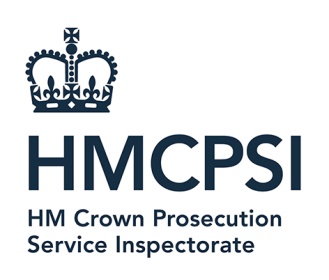 HM Crown Prosecution Service Inspectorate7th Floor, Tower102 Petty FranceLondonSW1H 9GLhttp://www.justiceinspectorates.gov.uk/hmcpsi/